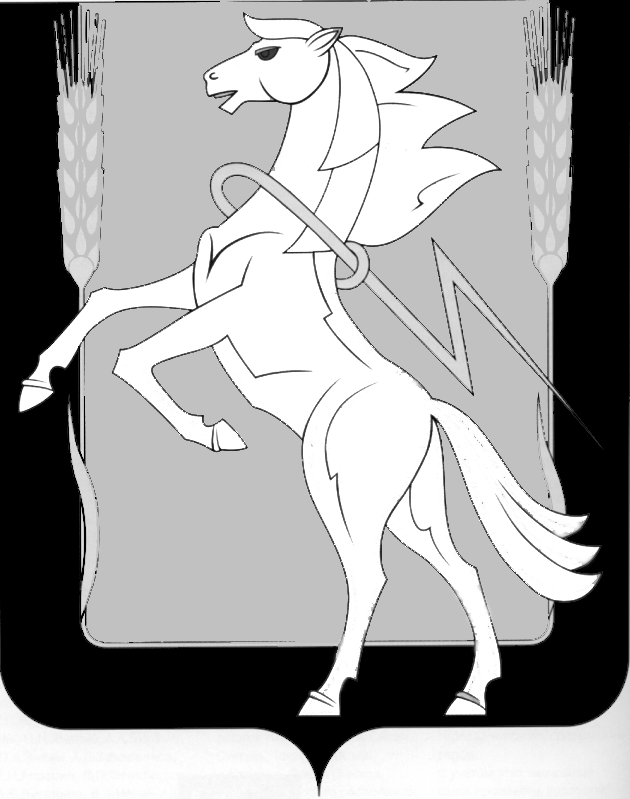 СОБРАНИЕ ДЕПУТАТОВ СОСНОВСКОГОМУНИЦИПАЛЬНОГО РАЙОНАшестого созываРЕШЕНИЕот « 22 » декабря 2021 года № 256О согласовании плана работы Контрольно-счетной   палаты на 2022 год  Рассмотрев план работы Контрольно-счетной палаты на 2022 год, Собрание депутатов Сосновского муниципального района шестого созыва РЕШАЕТ:Согласовать план работы Контрольно-счетной палаты Сосновского муниципального района на 2022 год (прилагается).Председатель  Собраниядепутатов Сосновского муниципального района					Г.М. ШихалёваПриложение №1к Решению Собрания депутатовСосновского муниципального районаот « 22 » декабря 2021 года № 256План работы Контрольно-счетной палатыСосновского муниципального района на 2022 годКонтрольные мероприятия2.Экспертно – аналитические  мероприятия3. Организационные мероприятияN 
п/пНаименование  мероприятияОбъект1.1Внешняя проверка бюджетной отчетности Финансового управления администрации Сосновского муниципального района за 2021 годФинансовое управление администрации Сосновского муниципального района1.2Внешняя проверка бюджетной отчетности Собрания депутатов Сосновского муниципального района за 2021 годСобрание депутатов Сосновского муниципального района1.3Внешняя проверка бюджетной отчетности Контрольно-счетной палаты Сосновского муниципального района за 2021 годКонтрольно-счетная палата Сосновского муниципального района1.4Внешняя проверка бюджетной отчетности Комитета по управлению имуществом и земельным отношениям Сосновского муниципального района за 2021 годКомитет по управлению имуществом и земельным отношениям Сосновского муниципального района1.5Внешняя проверка бюджетной отчетности Управления социальной защиты населения Сосновского муниципального района за 2021 годУправление социальной защиты населения Сосновского муниципального района1.6Внешняя проверка бюджетной отчетности отдела культуры Сосновского муниципального района за 2021 годОтдел культуры Сосновского муниципального района1.7Внешняя проверка бюджетной отчетности администрации Сосновского муниципального района за 2021 годАдминистрация Сосновского муниципального района1.8Внешняя проверка бюджетной отчетности управления образования Сосновского муниципального района за 2021 годУправление образования Сосновского муниципального района1.9Внешняя проверка бюджетной отчетности администрации Алишевского сельского поселения за 2021 годАдминистрация Алишевского сельского поселения1.10Внешняя проверка бюджетной отчетности администрации Архангельского сельского поселения за 2021 годАдминистрация Архангельского сельского поселения1.11Внешняя проверка бюджетной отчетности администрации Вознесенского сельского поселения за 2021 годАдминистрация Вознесенского сельского поселения1.12Внешняя проверка бюджетной отчетности администрации Долгодеревенского сельского поселения за 2021 годАдминистрация Долгодеревенского сельского поселения1.13Внешняя проверка бюджетной отчетности администрации Есаульского сельского поселения за 2021 годАдминистрация Есаульского сельского поселения1.14Внешняя проверка бюджетной отчетности администрации Кременкульского сельского поселения за 2021 годАдминистрация Кременкульского сельского поселения1.15Внешняя проверка бюджетной отчетности администрации Краснопольского сельского поселения за 2021 годАдминистрация Краснопольского сельского поселения1.16Внешняя проверка бюджетной отчетности администрации Мирненского сельского поселения за 2021 годАдминистрация Мирненского сельского поселения1.17Внешняя проверка бюджетной отчетности администрации Рощинского сельского поселения за 2021 годАдминистрация Рощинского сельского поселения1.18Внешняя проверка бюджетной отчетности администрации Полетаевского сельского поселения за 2021 годАдминистрация Полетаевского сельского поселения1.19Внешняя проверка бюджетной отчетности администрации Саккуловского сельского поселения за 2021 годАдминистрация Саккуловского сельского поселения1.20Внешняя проверка бюджетной отчетности администрации Саргазинского сельского поселения за 2021 годАдминистрация Саргазинкого сельского поселения1.21Внешняя проверка бюджетной отчетности администрации Солнечного сельского поселения за 2021 годАдминистрация Солнечного сельского поселения1.22Внешняя проверка бюджетной отчетности администрации Теченского сельского поселения за 2021 годАдминистрация Теченского сельского поселения1.23Внешняя проверка бюджетной отчетности администрации Томинского сельского поселения за 2021 годАдминистрация Томинского сельского поселения1.24Проверка Представления по акту проверки  от 26.02.2021г. №02-21 проверки «Эффективности расходования бюджетных средств и использования муниципального имущества за 2020 год».МДОУ Детский сад № 51 п. Западный1.25Проверка использования средств бюджета Сосновского муниципального района, направленных на реализацию муниципальной программы «Развитие сельского хозяйства в Сосновском муниципальном районе Челябинской области» Администрация района1.26Проверка использования средств бюджета Сосновского муниципального района, направленных на реализацию муниципальной программы «Развитие сети автомобильных дорог в Сосновском муниципальном районе на 2017 – 2022 годы»Администрация района1.27Проверка использования средств бюджета Сосновского муниципального района, направленных на реализацию муниципальной программы «Дети Сосновского района»  (подпрограммы «Патриотическое воспитание», «Организация отдыха, оздоровления и занятости детей и подростков в каникулярное время»)Администрация района1.28Проверка использования средств бюджета Сосновского муниципального района, направленных на реализацию муниципальной программы «Формирование современной городской среды на 2018-2024 годы в Сосновском муниципальном районе»Администрация района1.29Проверка использования средств бюджета Сосновского муниципального района, направленных на реализацию муниципальной программы «Управление муниципальными финансами Сосновского муниципального района»Финансовое Управление администрации Сосновского муниципального района1.30Проверка целевого и эффективного использования бюджетных средств   и имущества, находящегося в муниципальной собственности сельского поселения. Аудит в сфере закупок. Администрация Солнечного сельского поселения1.31Проверка использования  бюджетных средств и имущества, находящегося в муниципальной собственности Сосновского муниципального района. Аудит в сфере закупок.МОУСолнечная СОШ1.32Проверка использования  бюджетных средств и имущества, находящегося в муниципальной собственности Сосновского муниципального района. Аудит в сфере закупок.МДОУ Детский сад №14 п.Солнечный1.33Проверка использования  бюджетных средств и имущества, находящегося в муниципальной собственности Сосновского муниципального района.Администрация Долгодеревенского сельского поселения1.34Проверка использования  бюджетных средств и имущества, находящегося в муниципальной собственности Сосновского муниципального района. Аудит в сфере закупок.МДОУ Детский сад №2 с. Долгодеревенское1.35Проверка использования  бюджетных средств и имущества, находящегося в муниципальной собственности Сосновского муниципального района. Аудит в сфере закупок.МДОУ Детский сад №1 с. Долгодеревенское1.36Проверка использования  бюджетных средств и имущества, находящегося в муниципальной собственности Сосновского муниципального района. Аудит в сфере закупок.МДОУ Детский сад №3 с. Долгодеревенское1.37Проверка эффективности и целевого использования бюджетных средств, направленных на благоустройство общественных территорий (пространств)  в рамках реализации федерального проекта  «Формирование комфортной городской среды (национальный проект «Жилье и городская среда»).Администрации района, поселений N 
п/пНаименование мероприятия2.1Подготовка заключения на отчет об исполнении бюджета Сосновского  муниципального района за 2021 год2.2Проведение финансовой экспертизы  проектов решений и иных нормативных правовых актов по бюджетно-финансовым вопросам, вносимым на рассмотрение Собрания депутатов Сосновского муниципального района.2.3Подготовка заключений на отчеты об исполнении бюджетов 15 поселений  за 2021 год2.4Экспертиза  проекта районного бюджета на 2023 год и плановый период 2024-2025 годов и подготовка заключения2.5Экспертиза  проектов бюджетов 15 поселений на 2023 год и плановый период 2024-2025 годов. Подготовка заключений на  проекты решений о   бюджетах поселений2.6Экспертиза проектов муниципальных программ2.7Анализ практики реализации инициативного бюджетирования в Челябинской области» 3.1Подготовка, утверждение и актуализация стандартов внешнего муниципального финансового контроля, стандартов организации деятельности Контрольно-счетной палаты Сосновского муниципального района3.2Составление плана работы КСП на 2023 год3.3Составление отчета о работе Контрольно-счетной палаты за 2021 год3.4Подготовка и исполнение бюджетной сметы и реестра расходных обязательств Контрольно-счетной палаты 3.5Составление и представление в установленные сроки бюджетной отчетности Контрольно-счетной палаты3.6Рассмотрение вопросов о соблюдении законодательства о муниципальной службе и противодействии коррупции сотрудниками Контрольно-счетной палаты3.7Проведение инвентаризации нефинансовых активов, расчетов с дебиторами и кредиторами в Контрольно-счетной палате3.8Проведение мероприятий по проверке сведений о доходах, расходах, имуществе и обязательствах имущественного характера должностных лиц Контрольно-счетной палаты Сосновского муниципального района, а также лиц, претендующих на замещение должностей муниципальной службы в Контрольно-счетной палате.3.9Размещение в сети «Интернет» информации о деятельности Контрольно-счетной палаты3.10Взаимодействие с Контрольно-счетной палатой Челябинской области и контрольно-счетными органами муниципальных образований3.11Участие в работе Объединения контрольно-счетных органов Челябинской области3.12Участие в совещаниях и заседаниях Собрания депутатов Сосновского муниципального района  и его комиссий, в совещаниях Администрации Сосновского муниципального района3.13Участие в работе временных и постоянных действующих совместных координационных, консультационных, совещательных и других рабочих органов в целях координации деятельности контрольно-счетных и иных государственных и муниципальных органов3.14Проведение совещаний с руководителями главных администраторов бюджетных средств и подведомственных им учреждений по результатам контрольных и экспертно-аналитических мероприятий Контрольно-счетной палаты 3.15Подготовка и проведение заседаний коллегии Контрольно-счетной палаты3.16Подготовка предложений по внесению изменений в муниципальные правовые акты Сосновского муниципального района3.17Подготовка, утверждение и актуализация локальных нормативных актов3.18Рассмотрение запросов и обращений юридических и физических лиц3.19Направление сотрудников Контрольно-счетной палаты на курсы повышения кваллификации